Camera Set -Up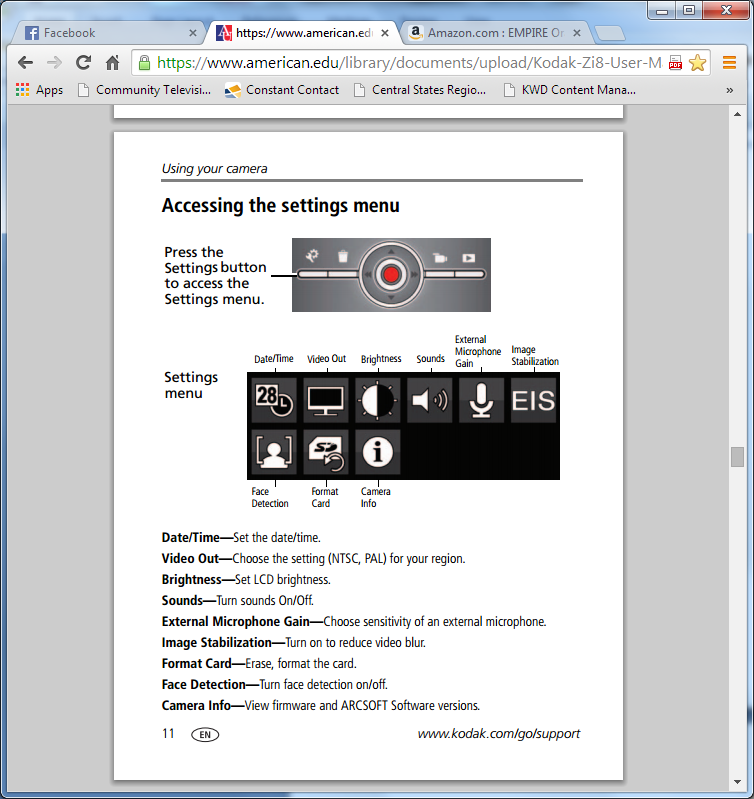 Mount the camcorder to the monopod as described earlier. (pg. 3)Turn the camcorder on.Open the SD card slot door.Insert a SD card. Close the SD card slot door.Format the Card: Settings> Format> Format SD> CheckMake sure record mode is 720P if editing with CTN. Point the camcorder at the subject.Check camera settings to make sure they are correct for your shoot. Check the image and, if necessary, adjust focus.If necessary, practice your camera shots.When ready, press the REC (red center) button to begin recording.Cue the talent to begin.When the talent finishes, press the REC button to stop recording.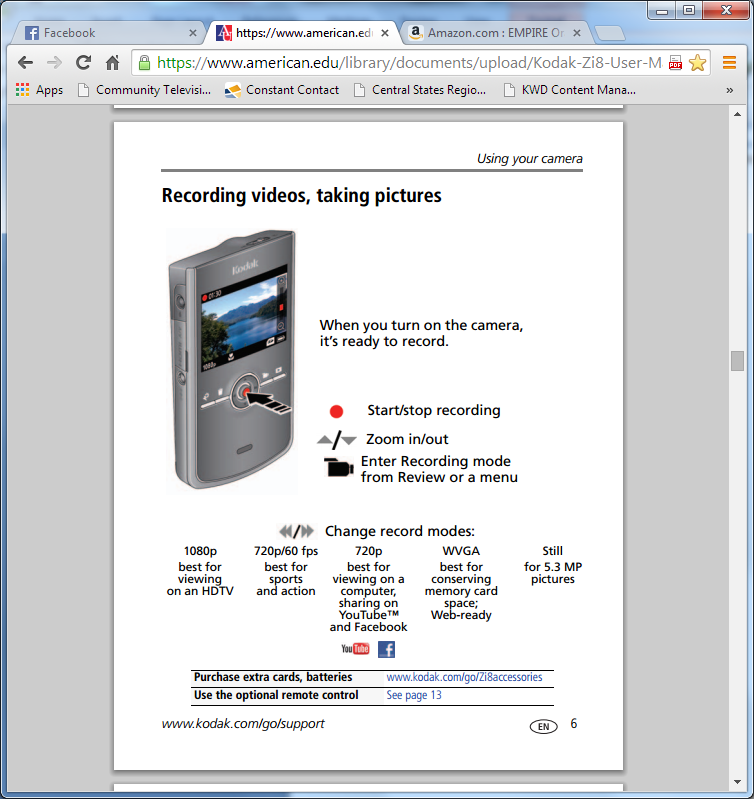 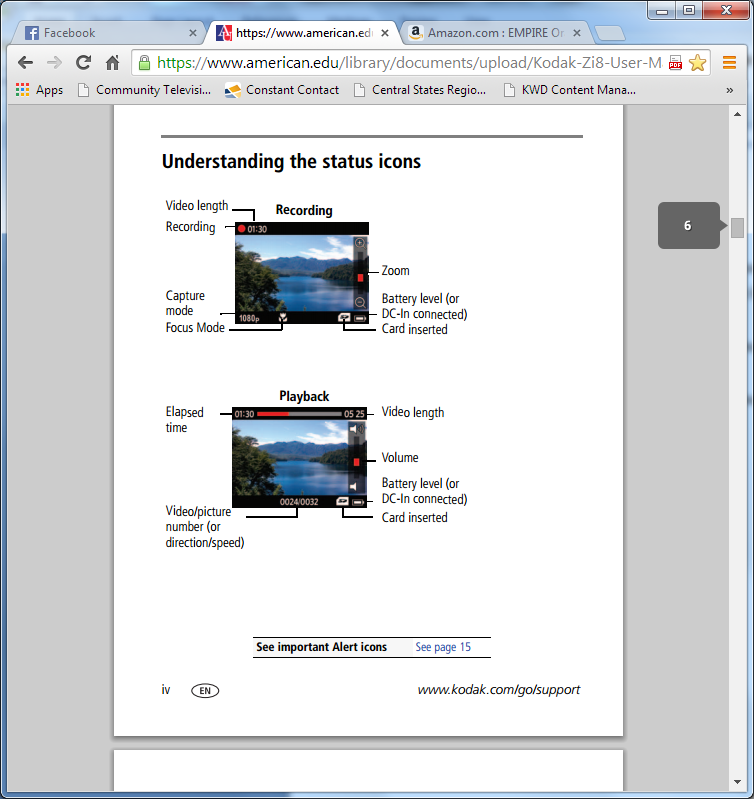 